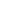 Читайте такжеПроверочная работа по русскому языку ( 2 класс, 3 четверть) по программе «Школа России».25.05.2021Геометрия 8 класс. Задачи по теме: Касательная кокружности.19.04.2022РЕКЛАМАКомплексное оснащение ДОУn-72.ruРЕКЛАМАРазвивающие настенные панели для детского сада!zy-zy-deti.ruРекомендательный виджет РСЯМатериалы на данной страницы взяты из открытых истончиков либо размещены пользователем в соответствии с договором-офертой сайта. Вы можете сообщить о нарушении.Начало формыВведите ваш email *Скачать материалКонец формыВверхКАЛЕНДАРНЫЙ ПЛАН ВОСПИТАТЕЛЬНОЙ РАБОТЫМБОУ «Начальная школа – детский сад №66»на 2022-2023 учебный годКАЛЕНДАРНЫЙ ПЛАН ВОСПИТАТЕЛЬНОЙ РАБОТЫМБОУ «Начальная школа – детский сад №66»на 2022-2023 учебный годКАЛЕНДАРНЫЙ ПЛАН ВОСПИТАТЕЛЬНОЙ РАБОТЫМБОУ «Начальная школа – детский сад №66»на 2022-2023 учебный годКАЛЕНДАРНЫЙ ПЛАН ВОСПИТАТЕЛЬНОЙ РАБОТЫМБОУ «Начальная школа – детский сад №66»на 2022-2023 учебный год«Движение Первых»«Движение Первых»«Движение Первых»«Движение Первых»Дела, события, мероприятияКлассы  СрокиОтветственныеДень знаний (линейка, акции)1-4 кл.Август- 1 сентябряКлассные руководители День солидарности в борьбе с терроризмом (линейка)1-4 кл.3 сентября Классные руководители210 лет со дня Бородинского сражения (игра-викторина, классные часы)1-4 кл.7 сентябряКлассные руководители, библиотекарь Международный день распространения грамотности (игра-викторина)1-4 кл.8 сентябряКлассные руководители День работника дошкольного образования (акции)1-4 кл.27 сентябряКлассные руководителиМеждународный день пожилых людей  1-4 кл.1 октябряКлассные руководители День учителя  1-4 кл.5 октябряКлассные руководители, муз.руководительДень отца в России (акции, мероприятия)1-4 кл.16 октябряКлассные руководителиМеждународный день школьных библиотек (акции)1-4 кл.25 октября Классные руководители, библиотекарьДень народного единства (классные часы, игры)1-4 кл.4 ноябряКлассные руководители, активДень матери в России  1-4 кл.27 ноября Классные руководителиДень государственного герба РФ1-4 кл.30 ноябряКлассные руководители День неизвестного солдата (концепция навигаторов)1-4 кл.3 декабряКлассные руководители День добровольца в России (внеклассное мероприятие)1-4 кл.5 декабря  классные руководителиДень Героев Отечества (концепция навигаторов)1-4 кл.9 декабря Классные руководителиДень Конституции (Акции, классные часы, викторины)1-4 кл.12 декабряКлассные руководители День принятия Федеральных конституционных законов о государственных символах РФ(концепция навигаторов)1-4 кл.25 декабря Классные руководителиДень российского студенчества1-4 кл.25 января Классные руководителиДень памяти жертв Холокоста(классные часы)1-4 кл.27 январяКлассные руководителиДень защитника Отечества1-4 кл.23 февраляКлассные руководители Международный женский день1-4 кл.8 марта  классные руководители, муз. руководительДень воссоединения Крыма с Россией (акции, мероприятия-игры)1-4 кл.18 мартаКлассные руководителиВсемирный день театра (концепция навигаторов)1-4 кл.27 мартаРуководитель кружка  День космонавтики (концепция навигаторов, квиз-игра)1-4 кл.12 апреля  Классные руководителиДень памяти о геноциде советского народа (классные часы)1-4 кл.19 апреля  Классные руководителиВсемирный день Земли  1-4 кл.22 апреля Классные руководителиПраздник Весны и труда  1-4 кл.1 маяКлассные руководителиДень Победы (акции, митинг и др.)1-4 кл.9 мая Классные руководителиДень детских общественных организации России (концепция навигаторов)1-4 кл.19 мая Классные руководители